Suteiktos paramos pagal Lietuvos žuvininkystės sektoriaus 2014–2020 metų veiksmų programą viešinimo taisyklių     6 priedasAIŠKINAMOJO STENDO PAVYZDYS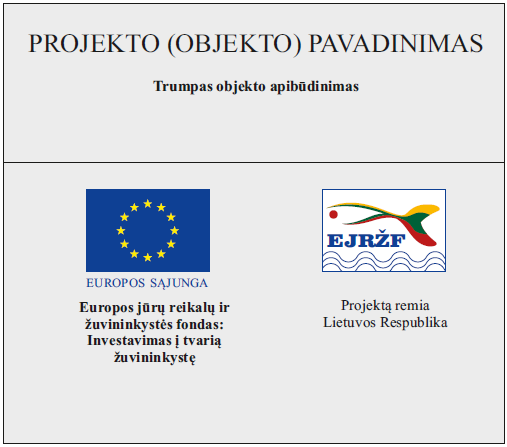             Aiškinamasis stendas turi būti ne mažesnis kaip 1400x2000 mm.                                                ____________